Emergency medication management plan 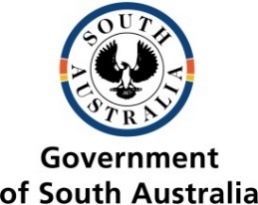 for education and care This information is confidential and will be available only to staff trained to manage seizures, those providing training to manage seizures, and emergency medical personnel.The agreement section is completed by a neurologist, paediatrician, specialist physician, general practitioner or neurology nurse. Authorisation/release is completed by the parent or guardian; or the adult student.The authorisation/release and agreement sections must be completed for the medication to be administered in an education or care setting.Emergency medication management plans that are modified, overwritten or illegible will NOT be accepted. This information is confidential and will be available only to staff trained to manage seizures, those providing training to manage seizures, and emergency medical personnel.The agreement section is completed by a neurologist, paediatrician, specialist physician, general practitioner or neurology nurse. Authorisation/release is completed by the parent or guardian; or the adult student.The authorisation/release and agreement sections must be completed for the medication to be administered in an education or care setting.Emergency medication management plans that are modified, overwritten or illegible will NOT be accepted. This information is confidential and will be available only to staff trained to manage seizures, those providing training to manage seizures, and emergency medical personnel.The agreement section is completed by a neurologist, paediatrician, specialist physician, general practitioner or neurology nurse. Authorisation/release is completed by the parent or guardian; or the adult student.The authorisation/release and agreement sections must be completed for the medication to be administered in an education or care setting.Emergency medication management plans that are modified, overwritten or illegible will NOT be accepted. This information is confidential and will be available only to staff trained to manage seizures, those providing training to manage seizures, and emergency medical personnel.The agreement section is completed by a neurologist, paediatrician, specialist physician, general practitioner or neurology nurse. Authorisation/release is completed by the parent or guardian; or the adult student.The authorisation/release and agreement sections must be completed for the medication to be administered in an education or care setting.Emergency medication management plans that are modified, overwritten or illegible will NOT be accepted. Name of child/young person:Date of birth:Date:Education or care service:ADMINISTRATION INSTRUCTIONS  (print clearly)ADMINISTRATION INSTRUCTIONS  (print clearly)ADMINISTRATION INSTRUCTIONS  (print clearly)ADMINISTRATION INSTRUCTIONS  (print clearly)ADMINISTRATION INSTRUCTIONS  (print clearly)ADMINISTRATION INSTRUCTIONS  (print clearly)ADMINISTRATION INSTRUCTIONS  (print clearly)Seizure type:                                       Route of administration:  (Intransal/Buccal)Seizure type:                                       Route of administration:  (Intransal/Buccal)Seizure type:                                       Route of administration:  (Intransal/Buccal)Seizure type:                                       Route of administration:  (Intransal/Buccal)Seizure type:                                       Route of administration:  (Intransal/Buccal)Seizure type:                                       Route of administration:  (Intransal/Buccal)Seizure type:                                       Route of administration:  (Intransal/Buccal)GIVE MIDAZOLAM:GIVE MIDAZOLAM:DOSE OF MIDAZOLAMUse only plastic ampoule (5mg in 1ml) or Zyamis pre-filled syringe. Do not administer if expired. DOSE OF MIDAZOLAMUse only plastic ampoule (5mg in 1ml) or Zyamis pre-filled syringe. Do not administer if expired. Immediately seizure begins, ORGive  , ORFor seizures lasting more than       minutes, ORGive Discard 9 drops, then administer one drop at a time until the remaining contents of ampoule  is used, OROther instruction:       Give       dropsDiscard       drops, then administer one drop at a time until the remaining contents of ampoule are used, ORZyamis pre-filled syringe   AGREEMENT I agree the medication instructions as written above are appropriate for administration in the education or care settingsAGREEMENT I agree the medication instructions as written above are appropriate for administration in the education or care settingsName      Professional role     Address      Telephone      Email or signature       Date        AUTHORISATION AND RELEASE (please print clearly)I authorise the medication as instructed above to be administered in the education or care settingsI approve the release of this information to staff trained to manage seizures or providing training for managing seizures, and emergency personnel.I understand the medication provided must have a pharmacy label that matches the information in the Emergency Medication Management Plan, else the medication will not be administered.AUTHORISATION AND RELEASE (please print clearly)I authorise the medication as instructed above to be administered in the education or care settingsI approve the release of this information to staff trained to manage seizures or providing training for managing seizures, and emergency personnel.I understand the medication provided must have a pharmacy label that matches the information in the Emergency Medication Management Plan, else the medication will not be administered.Parent/ guardian or adult student/client      	                                                          	                                                                  Please print clearlyParent/ guardian or adult student/client      	                                                          	                                                                  Please print clearlyEmail or signature     Date      REVIEWREVIEWREVIEWREVIEWThis emergency medication management plan remains current until superseded due to different management or doses being required. Parent/ guardian/ adult student to sign every 12 months  that this continues as the current plan. This emergency medication management plan remains current until superseded due to different management or doses being required. Parent/ guardian/ adult student to sign every 12 months  that this continues as the current plan. This emergency medication management plan remains current until superseded due to different management or doses being required. Parent/ guardian/ adult student to sign every 12 months  that this continues as the current plan. This emergency medication management plan remains current until superseded due to different management or doses being required. Parent/ guardian/ adult student to sign every 12 months  that this continues as the current plan. DateNameRelationshipSignature or EmailDateNameRelationshipSignature or EmailDateNameRelationshipSignature or EmailDateNameRelationshipSignature or Email